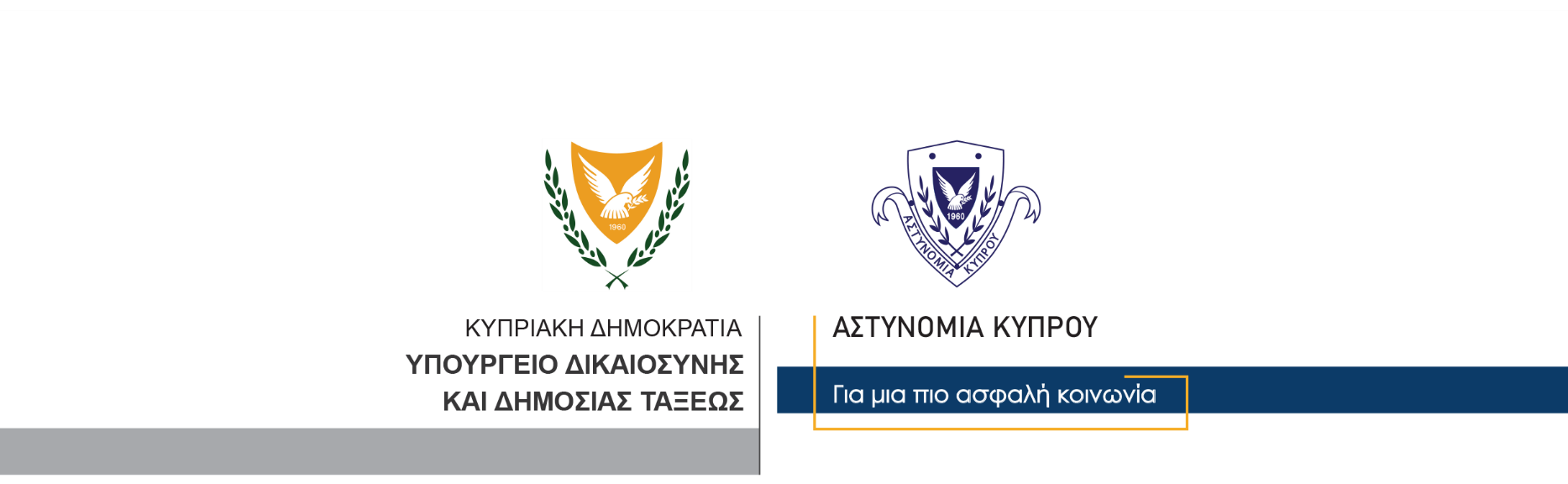 4 Ιανουαρίου, 2023  Δελτίο Τύπου 2Υπάλληλος φέρεται να έκλεψε περιουσία της εταιρείας όπου εργάζεται, ύψους €44,000 περίπου	Καταγγέλθηκε στην Αστυνομία από διευθυντή εταιρείας στην επαρχία Λάρνακας ότι, μεταξύ των μηνών Αυγούστου και Δεκεμβρίου, 2022 υπάλληλος της εταιρείας φέρεται να έκλεψε διάφορα εμπορεύματα, περιουσία της εταιρείας, ύψους €44,000 περίπου. Στο πλαίσιο των εξετάσεων, η Αστυνομία προχώρησε στη σύλληψη 48χρονου για διευκόλυνση των εξετάσεων. Ο Αστυνομικός Σταθμός Αραδίπου συνεχίζει τις εξετάσεις.  		 						       Κλάδος ΕπικοινωνίαςΥποδιεύθυνση Επικοινωνίας Δημοσίων Σχέσεων & Κοινωνικής Ευθύνης